grupo palomo oficial galné par Neusa Sobrinho Amtsfeld 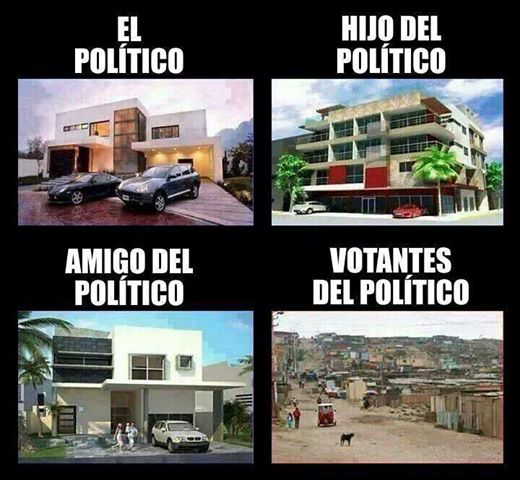  concitoyens de confession juive qui sont les premières victimes de la terreur. Le racisme est une barrière un enclos où l'on s'enferme soit même sortez des cases où l'on vous a cantonné et allez a la rencontre de vos concitoyens. Soyer présent aux rassemblements avenir et soyez déterminé non pas pour sauver votre mode de vie mais pour le mode de vie de tout les français sans discrimination. Tant que nous ne seront pas de ce combat nous ne seront pas légitime sur celui du racisme. Tout Français est mon frère qu'ils soient juif, homo, apostat je ne suis pas le juge de ce monde et je suis solidaire de ceux qui souffrent quel qu'il soit mais vous avez une opportunité a saisir pour faire parti de cette Nation. Renoncer a l'apitoiement et soyez digne de la situation. Samedi prochain je me rendrait comme a chaque profanation de tombe au cimetière le plus proche et je choisirais une tombe en sale état pour la laver comme si je lavait la tombe de mon père. Si cette idée vous plaît colportez là et que samedi prochain les média se demande pourquoi tant de monde sont allez au cimetière le plus proche.concitoyens de confession juive qui sont les premières victimes de la terreur. Le racisme est une barrière un enclos où l'on s'enferme soit même sortez des cases où l'on vous a cantonné et allez a la rencontre de vos concitoyens.  concitoyens de confession juive qui sont les premières victimes de la terreur. Le racisme est une barrière un enclos où l'on s'enferme soit même sortez des cases où l'on vous a cantonné et allez a la rencontre de vos concitoyens. Soyer présent aux rassemblements avenir et soyez déterminé non pas pour sauver votre mode de vie mais pour le mode de vie de tout les français sans discrimination. Tant que nous ne seront pas de ce combat nous ne seront pas légitime sur celui du racisme. Tout Français est mon frère qu'ils soient juif, homo, apostat je ne suis pas le juge de ce monde et je suis solidaire de ceux qui souffrent quel qu'il soit mais vous avez une opportunité a saisir pour faire parti de cette Nation. Renoncer a l'apitoiement et soyez digne de la situation. Samedi prochain je me rendrait comme a chaque profanation de tombe au cimetière le plus proche et je choisirais une tombe en sale état pour la laver comme si je lavait la tombe de mon père. Si cette idée vous plaît colportez là et que samedi prochain les média se demande pourquoi tant de monde sont allez au cimetière le plus proche.os concitoyens de confession juive qui sont les premières victimes de la terreur. Le racisme est une barrière un enclos où l'on s'enferme soit même sortez des cases où l'on vous a cantonné et allez a la rencontre de vos concitoyens. Soyer présent aux rassemblements avenir et soyez déterminé non pas pour sauver votre mode de vie mais pour le mode de vie de tout les français sans discrimination. Tant que nous ne seront pas de ce combat nous ne seront pas légitime sur celui du racisme. Tout Français est mon frère qu'ils soient juif, homo, apostat je ne suis pas le juge de ce monde et je suis solidaire de ceux qui souffrent quel qu'il soit mais vous avez une opportunité a saisir pour faire parti de cette Nation. Renoncer a l'apitoiement et soyez digne de la situation. Samedi prochain je me rendrait comme a chaque profanation de tombe au cimetière le plus proche et je choisirais une tombe en sale état pour la laver comme si je lavait la tombe de mon père. Si cette idée vous plaît colportez là et que samedi prochain les média se demande pourquoi tant de monde sont allez au cimetière le plus proche.